Multiple Choices AlgorithmAnother in the Fun with Algorithms seriesStuff Pty Ltd sells stuff. The unit cost of the stuff varies according to the quantity ordered. Customers can order any number of items.  Stuff Pty Ltd use this scale:1-9 items = $100 each10-19 items = $97 each20-29 items = $92 each30-39 items = $88 each40-49 items = $85 each50 or more = $82 eachTask: using pseudocode, create an algorithm to calculate the unit cost of the items at different quantities. Then calculate a total cost with 10% GST added.  Convert the pseudocode into code.Create test data to fully test all aspects of the solution’s functionality.Note:  Input data need not be validated, and the interface can be very basic.Sample VB2010 solutionPublic Class Form1    ' Multiple options algorithm    ' by M.Kelly 10 May 2011    ' Version 1.0    ' To Do Next: nil    Private Sub btnCalc_Click(ByVal sender As System.Object, ByVal e As System.EventArgs) Handles btnCalc.Click        Dim Qty As Integer = CInt(txtQty.Text)        Dim inctax As Single = 0  'declare and initialise in one hit        ' deliberately lacks validation of qty        Select Case Qty            Case 1 To 9                lblCostper.Text = 100            Case 10 To 19                lblCostper.Text = 97            Case 20 To 29                lblCostper.Text = 92            Case 30 To 39                lblCostper.Text = 88            Case 40 To 49                lblCostper.Text = 85            Case Else                lblCostper.Text = 82        End Select        lblSubtotal.Text = Qty * CInt(lblCostper.Text)  'using labels for output        'inctax is here as a sample use of variables for calculations and         'using labels just for display purposes.        'Using variables mean less converting back & forth between text and number.        inctax = CInt(lblSubtotal.Text) * 1.1           'add GST          'The final total is nicely formatted currency just to show how it's done.        'Nice formatting is not needed in U3O2.        lblIncTax.Text = Format(inctax, "$#,####.#0")    End Sub    Private Sub Button1_Click(ByVal sender As System.Object, ByVal e As System.EventArgs) Handles Button1.Click        End    End SubEnd ClassSample outputPerhaps more decorative that it needs to be for U3O2, but I can’t abide messy interfaces.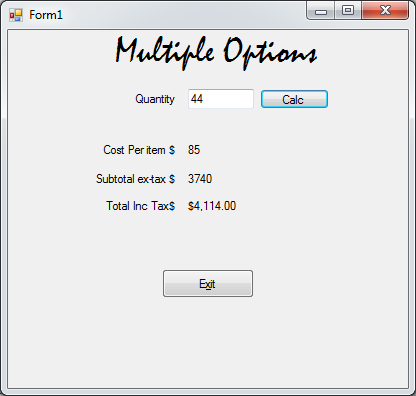 